SBHIP Partners Form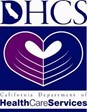 The purpose of this form is to provide information about the Medi-Cal managed care plans’ (MCPs’) selected Student Behavioral Health Incentive Program (SBHIP) partners. This form also requests a signature from the County Office of Education’s (COE) Superintendent (or designee) signifying the Medi-Cal MCP has met with the COE. The role of the COE is to provide feedback related to potential local education agencies (LEAs) SBHIP engagement. If the Medi-Cal MCP is unable to obtain the COE’s signature, documentation detailing three (3) attempts, including requested support from SBHIP Technical Assistance, to engage with the COE, must be included along with this form.Medi-Cal MCPs must submit the completed form to the California Department of Health Care Services (DHCS), identifying their selected SBHIP partners, no later than March 15, 2022.Medi-Cal MCP Organization NameIf partnering with other Medi-Cal MCPs to complete the assessment, please list those Medi-Cal MCP partners.List County where Needs Assessment will be conducted.COE Superintendent NameTitle (if other than Superintendent)COE Superintendent Signature SBHIP Partner Type/Organization # 1 SBHIP Partner # 1 Contact PersonSBHIP Partner # 1 Contact Person TitleSBHIP Partner # 1 Telephone NumberSBHIP Partner # 1 Email AddressSBHIP Partner # 1 Mailing AddressSBHIP Partner Type/Organization # 2SBHIP Partner # 2 Contact Person SBHIP Partner # 2 Contact Person TitleSBHIP Partner # 2 Telephone NumberSBHIP Partner # 2 Email AddressSBHIP Partner # 2 Mailing AddressSBHIP Partner Type/Organization # 3SBHIP Partner # 3 Contact Person SBHIP Partner # 3 Contact Person TitleSBHIP Partner # 3 Telephone NumberSBHIP Partner # 3 Email AddressSBHIP Partner # 3 Mailing AddressSBHIP Partner Type/Organization # 4SBHIP Partner # 4 Contact Person SBHIP Partner # 4 Contact Person TitleSBHIP Partner # 4 Telephone NumberSBHIP Partner # 4 Email AddressSBHIP Partner # 4 Mailing AddressSBHIP Partner Type/Organization # 5SBHIP Partner # 5 Contact Person SBHIP Partner # 5 Contact Person TitleSBHIP Partner # 5 Telephone NumberSBHIP Partner # 5 Email AddressSBHIP Partner # 5 Mailing AddressSBHIP Partner Type/Organization # 6SBHIP Partner # 6 Contact Person SBHIP Partner # 6 Contact Person TitleSBHIP Partner # 6 Telephone NumberSBHIP Partner # 6 Email AddressSBHIP Partner # 6 Mailing AddressSBHIP Partner Type/Organization # 7SBHIP Partner # 7 Contact Person SBHIP Partner # 7 Contact Person TitleSBHIP Partner # 7 Telephone NumberSBHIP Partner # 7 Email AddressSBHIP Partner # 7 Mailing AddressSBHIP Partner Type/Organization # 8SBHIP Partner # 8 Contact Person SBHIP Partner # 8 Contact Person TitleSBHIP Partner # 8 Telephone NumberSBHIP Partner # 8 Email AddressSBHIP Partner # 8 Mailing AddressSBHIP Partner Type/Organization # 9SBHIP Partner # 9 Contact Person SBHIP Partner # 9 Contact Person TitleSBHIP Partner # 9 Telephone NumberSBHIP Partner # 9 Email AddressSBHIP Partner # 9 Mailing AddressSBHIP Partner Type/Organization # 10SBHIP Partner # 10 Contact Person SBHIP Partner # 10 Contact Person TitleSBHIP Partner # 10 Telephone NumberSBHIP Partner # 10 Email AddressSBHIP Partner # 10 Mailing AddressSBHIP Partner Type/Organization # 11+There is no Medi-Cal MCP limit to SBHIP partners. Please attach additional information if SBHIP partners exceed ten.